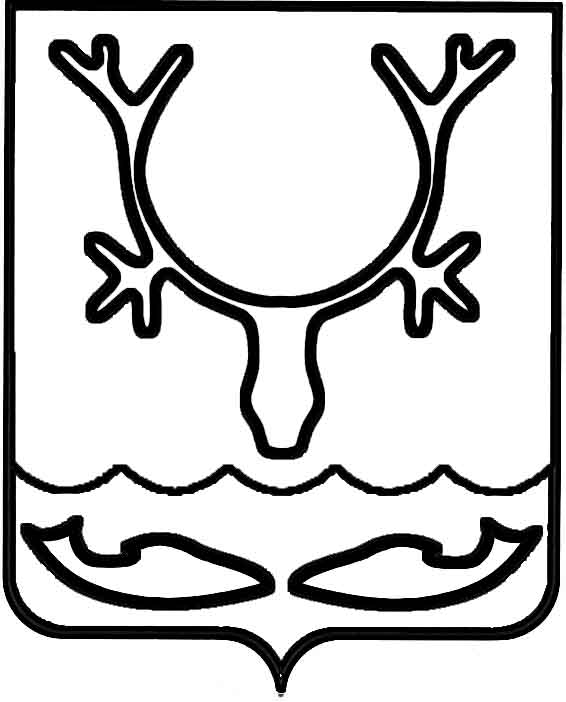 Администрация муниципального образования
"Городской округ "Город Нарьян-Мар"ПОСТАНОВЛЕНИЕО внесении изменений в постановление Администрации МО "Городской округ "Город Нарьян-Мар" от 31.08.2018 № 583 "Об утверждении муниципальной программы муниципального образования "Городской округ "Город Нарьян-Мар" "Развитие институтов гражданского общества в муниципальном образовании "Городской округ "Город Нарьян-Мар"Руководствуясь статьей 179 Бюджетного кодекса Российской Федерации, постановлением Администрации МО "Городской округ "Город Нарьян-Мар"
от 10.07.2018 № 453 "Об утверждении порядка разработки, реализации и оценки эффективности муниципальных программ МО "Городской округ "Город Нарьян-Мар", Администрация муниципального образования "Городской округ "Город Нарьян-Мар"П О С Т А Н О В Л Я Е Т:Внести в муниципальную программу муниципального образования "Городской округ "Город Нарьян-Мар" "Развитие институтов гражданского общества в муниципальном образовании "Городской округ "Город Нарьян-Мар", утвержденную постановлением Администрации МО "Городской округ "Город Нарьян-Мар" 
от 31.08.2018 № 583, следующие изменения:В паспорте муниципальной программы строку "Сроки и этапы реализации муниципальной программы" изложить в следующей редакции:"".В паспорте муниципальной программы строку "Объемы и источники финансирования муниципальной программы" изложить в следующей редакции:"".В паспорте муниципальной программы строку "Ожидаемые результаты реализации муниципальной программы" изложить в следующей редакции:"".В разделе 5 "Сроки и этапы реализации Программы" слова 
"с 2019 по 2024 годы" заменить словами "с 2019 по 2025 годы".В паспорте подпрограммы 1 "Развитие муниципальной системы поддержки некоммерческих организаций и общественных объединений граждан" строку "Сроки 
и этапы реализации подпрограммы" изложить в следующей редакции:"".В паспорте подпрограммы 1 "Развитие муниципальной системы поддержки некоммерческих организаций и общественных объединений граждан" строку "Объемы и источники финансирования подпрограммы" изложить в следующей редакции:"".В паспорте подпрограммы 1 "Развитие муниципальной системы поддержки некоммерческих организаций и общественных объединений граждан" строку "Ожидаемые результаты реализации муниципальной программы" изложить 
в следующей редакции:"".Абзац второй пункта 1 раздела 10.4 изложить в следующей редакции:"Характеризует выполнение задачи по вовлечению социально ориентированных некоммерческих организаций, общественных объединений в решение вопросов местного значения. Источник данных – собственные данные, имеющиеся 
в распоряжении Администрации МО "Городской округ "Город Нарьян-Мар" (отчеты председателей (старост) ТОС, отчеты некоммерческих организаций, зарегистрированные в СЭД, средства массовой информации, социальные сети, прочее). Определяется методом прямого подсчета.".Абзац второй пункта 3 раздела 10.4 изложить в следующей редакции:"Характеризует повышение гражданской активности населения. Источник данных – данные, имеющиеся в распоряжении Администрации МО "Городской округ "Город Нарьян-Мар" (отчеты председателей (старост) ТОС, отчеты некоммерческих организаций, зарегистрированные в СЭД, средства массовой информации, социальные сети, прочее). Определяется методом прямого подсчета.".В паспорте подпрограммы 2 "Совершенствование системы территориального общественного самоуправления" строку "Сроки и этапы реализации подпрограммы" изложить в следующей редакции:"".В паспорте подпрограммы 2 "Совершенствование системы территориального общественного самоуправления" строку "Объемы и источники финансирования подпрограммы" изложить в следующей редакции:"".В паспорте подпрограммы 2 "Совершенствование системы территориального общественного самоуправления" строку "Ожидаемые результаты реализации муниципальной программы" изложить в следующей редакции:"".Пункт 3 раздела 11.4 изложить в следующей редакции:"3. Количество территориальных общественных самоуправлений, получивших финансовую поддержку из городского бюджета (раз). Источник данных – журнал учета заявок на участие в конкурсах. Определяется методом прямого подсчета.".Приложение 1 к муниципальной программе изложить в следующей редакции:"Приложение 1к муниципальной программемуниципального образования"Городской округ "Город Нарьян-Мар""Развитие институтов гражданскогообщества в муниципальном образовании"Городской округ "Город Нарьян-Мар"Расчетзначений целевых показателей муниципальной программымуниципального образования "Городской округ "Город Нарьян-Мар" "Развитие институтов гражданского обществав муниципальном образовании "Городской округ "Город Нарьян-Мар" на 2019 – 2025 годыПриложение 2 к муниципальной Программе изложить в следующей редакции:"Приложение 2к муниципальной программемуниципального образования"Городской округ "Город Нарьян-Мар""Развитие институтов гражданскогообщества в муниципальном образовании"Городской округ "Город Нарьян-Мар"Ресурсное обеспечение реализациимуниципальной программы муниципального образования "Городской округ "Город Нарьян-Мар" "Развитие институтов гражданского общества в муниципальном образовании "Городской округ "Город Нарьян-Мар"".1.16.	Приложение 3 к муниципальной Программе изложить в следующей редакции:"Приложение 3к муниципальной программемуниципального образования"Городской округ "Город Нарьян-Мар""Развитие институтов гражданскогообщества в муниципальном образовании"Городской округ "Город Нарьян-Мар"Переченьмероприятий муниципальной программы муниципального образования "Городской округ "Город Нарьян-Мар" "Развитие институтов гражданского общества в муниципальном образовании "Городской округ "Город Нарьян-Мар" Ответственный исполнитель – отдел 
по работе с общественными организациями Администрации муниципального образования "Городской округ "Город Нарьян-Мар"".Настоящее постановление вступает в силу со дня его подписания и подлежит официальному опубликованию.11.03.2022№299Сроки и этапы реализации муниципальной программы2019 – 2025 годыОбъемы и источники финансирования муниципальной программыОбщий объем финансирования Программы 
13 483,18860 тыс. руб., в том числе по годам:2019 год – 2 081,8 тыс. руб.;2020 год – 1 935,0 тыс. руб.;2021 год – 1 862,38860 тыс. руб.;2022 год – 1 901,00000 тыс. руб.;2023 год – 1 901,00000 тыс. руб.2024 год – 1 901,00000 тыс. руб.;2025 год – 1 901,00000 тыс. руб.В том числе:за счет средств бюджета муниципального образования "Городской округ "Город Нарьян-Мар" (далее – городской бюджет) 13 483,18860 тыс. руб., в том числе по годам:2019 год – 2 081,8 тыс. руб.;2020 год – 1 935,0 тыс. руб.;2021 год – 1 862,38860 тыс. руб.;2022 год – 1 901,00000 тыс. руб.;2023 год – 1 901,00000 тыс. руб.2024 год – 1 901,00000 тыс. руб.;2025 год – 1 901,00000 тыс. руб.Ожидаемые результаты реализации муниципальной программыРеализация Программы позволит достичь следующих результатов:1. Повысить Индекс повседневной гражданской активности в муниципальном образовании до 0,07 единиц 
по состоянию на 31.12.2025.2. Увеличить количество социально ориентированных некоммерческих организаций, общественных объединений граждан и территориальных общественных самоуправлений, получивших поддержку в рамках реализации Программы, до 12 единиц по состоянию 
на 31.12.2025Сроки и этапы реализации подпрограммыПодпрограмма реализуется в сроки с 2019 по 2025 годы.Этапы реализации Подпрограммы не выделяютсяОбъемы и источники финансирования подпрограммыОбщий объем финансирования Подпрограммы 
4 499,88860 тыс. руб., в том числе по годам:2019 год – 900,0 тыс. руб.;2020 год – 600,0 тыс. руб.;2021 год – 599,88860 тыс. руб.;2022 год – 600,00000 тыс. руб.;2023 год – 600,00000 тыс. руб.2024 год – 600,00000 тыс. руб.;2025 год – 600,00000 тыс. руб.В том числе:за счет средств городского бюджета 4 499,88860 тыс. руб., в том числе по годам:2019 год – 900,0 тыс. руб.;2020 год – 600,0 тыс. руб.;2021 год – 599,88860 тыс. руб.;2022 год – 600,00000 тыс. руб.;2023 год – 600,00000 тыс. руб.2024 год – 600,00000 тыс. руб.;2025 год – 600,00000 тыс. руб.Ожидаемые результаты реализации подпрограммыРеализация Подпрограммы 1 позволит достичь следующих результатов:1. Увеличить количество проведенных в муниципальном образовании общественных акций и мероприятий 
с участием социально ориентированных некоммерческих организаций и общественных объединений граждан 
до 43 единиц по состоянию на 31.12.2025.2. Увеличить долю социально ориентированных некоммерческих организаций, положительно оценивающих взаимодействие с органами местного самоуправления, 
в общем количестве опрошенных социально ориентированных некоммерческих организаций до 70% 
по состоянию на 31.12.2025.3. Увеличить количество граждан, участвовавших 
в мероприятиях, проводимых социально ориентированными некоммерческими организациями 
и общественными объединениями граждан в рамках реализации Подпрограммы 1 до 841 человека по состоянию на 31.12.2025Сроки и этапы реализации подпрограммыПодпрограмма реализуется в сроки с 2019 по 2025 годы.Этапы реализации Подпрограммы не выделяютсяОбъемы и источники финансирования подпрограммыОбщий объем финансирования Подпрограммы 
8 983,30000 тыс. руб., в том числе по годам:2019 год – 1 181,8 тыс. руб.;2020 год – 1 335,0 тыс. руб.;2021 год – 1 262,50000 тыс. руб.;2022 год – 1 301,00000 тыс. руб.;2023 год – 1 301,00000 тыс. руб.2024 год – 1 301, 00000 тыс. руб.;2025 год – 1 301, 00000 тыс. руб.В том числе:за счет средств городского бюджета 8 983,30000 тыс. руб., в том числе по годам:2019 год – 1 181,8 тыс. руб.;2020 год – 1 335,0 тыс. руб.;2021 год – 1 262,50000 тыс. руб.;2022 год – 1 301,00000 тыс. руб.;2023 год – 1 301,00000 тыс. руб.2024 год – 1 301, 00000 тыс. руб.;2025 год – 1 301, 00000 тыс. руб.Ожидаемые результаты реализации подпрограммыРеализация Подпрограммы 2 позволит достичь следующих результатов:1. Увеличить количество территориальных общественных самоуправлений, зарегистрированных на территории муниципального образования, до 12 единиц по состоянию на 31.12.2025.2. Увеличить долю населения, проживающего 
на территории муниципального образования, на которой осуществляется территориальное общественное самоуправление, до 7% по состоянию на 31.12.2025.3. Увеличить количество территориальных общественных самоуправлений, получивших финансовую поддержку 
из городского бюджета, до 6 единиц по состоянию 
на 31.12.2025№ п/пНаименованиеЕд. изм.Значения целевых показателейЗначения целевых показателейЗначения целевых показателейЗначения целевых показателейЗначения целевых показателейЗначения целевых показателейОбоснование№ п/пНаименованиеЕд. изм.2019 год2020 год2021 год2022 год2023 год2024 год2025 годОбоснованиеАБ12345678Муниципальная программа "Развитие институтов гражданского общества в муниципальном образовании "Городской округ "Город Нарьян-Мар"Муниципальная программа "Развитие институтов гражданского общества в муниципальном образовании "Городской округ "Город Нарьян-Мар"Муниципальная программа "Развитие институтов гражданского общества в муниципальном образовании "Городской округ "Город Нарьян-Мар"Муниципальная программа "Развитие институтов гражданского общества в муниципальном образовании "Городской округ "Город Нарьян-Мар"Муниципальная программа "Развитие институтов гражданского общества в муниципальном образовании "Городской округ "Город Нарьян-Мар"Муниципальная программа "Развитие институтов гражданского общества в муниципальном образовании "Городской округ "Город Нарьян-Мар"Муниципальная программа "Развитие институтов гражданского общества в муниципальном образовании "Городской округ "Город Нарьян-Мар"Муниципальная программа "Развитие институтов гражданского общества в муниципальном образовании "Городской округ "Город Нарьян-Мар"Муниципальная программа "Развитие институтов гражданского общества в муниципальном образовании "Городской округ "Город Нарьян-Мар"Муниципальная программа "Развитие институтов гражданского общества в муниципальном образовании "Городской округ "Город Нарьян-Мар"Муниципальная программа "Развитие институтов гражданского общества в муниципальном образовании "Городской округ "Город Нарьян-Мар"1Индекс повседневной гражданской активности 
в муниципальном образованииед.0,050,060,070,070,070,70,07Показатель рассчитывается в соответствии 
с Приказом Минэкономразвития России от 10.06.2021 № 324 "Об утверждении формы конкурсной заявки 
и методики оценки конкурсных заявок муниципальных образований, представляемых 
для участия во Всероссийском конкурсе "Лучшая муниципальная практика" по номинации "Обеспечение эффективной "обратной связи" 
с жителями муниципальных образований, развитие территориального общественного самоуправления 
и привлечение граждан к осуществлению (участию 
в осуществлении) местного самоуправления в иных формах"2Количество социально ориентированных некоммерческих организаций, общественных объединений граждан и территориальных общественных самоуправлений, получивших поддержку в рамках реализации Программыед.11121212121212Показатель за 2017 год определен по фактическим данным УЭ и ИР. В 2017 году по итогам конкурса получили Гранты 4 НКО и 3 ТОС. Прогнозные данные показателя рассчитаны исходя 
из планируемого роста количества ТОСПодпрограмма 1 "Развитие муниципальной системы поддержки некоммерческих организаций и общественных объединений граждан"Подпрограмма 1 "Развитие муниципальной системы поддержки некоммерческих организаций и общественных объединений граждан"Подпрограмма 1 "Развитие муниципальной системы поддержки некоммерческих организаций и общественных объединений граждан"Подпрограмма 1 "Развитие муниципальной системы поддержки некоммерческих организаций и общественных объединений граждан"Подпрограмма 1 "Развитие муниципальной системы поддержки некоммерческих организаций и общественных объединений граждан"Подпрограмма 1 "Развитие муниципальной системы поддержки некоммерческих организаций и общественных объединений граждан"Подпрограмма 1 "Развитие муниципальной системы поддержки некоммерческих организаций и общественных объединений граждан"Подпрограмма 1 "Развитие муниципальной системы поддержки некоммерческих организаций и общественных объединений граждан"Подпрограмма 1 "Развитие муниципальной системы поддержки некоммерческих организаций и общественных объединений граждан"Подпрограмма 1 "Развитие муниципальной системы поддержки некоммерческих организаций и общественных объединений граждан"Подпрограмма 1 "Развитие муниципальной системы поддержки некоммерческих организаций и общественных объединений граждан"1Количество проведенных 
в муниципальном образовании общественных акций 
и мероприятий 
с участием социально ориентированных некоммерческих организаций 
и общественных объединений гражданед.32343639434343Показатель рассчитан по фактическим показателям отчетности по реализации социальных проектов. Прогнозные показатели приняты исходя из прироста гражданской активности граждан и прироста количества получателей, которым оказана поддержка2Доля социально ориентированных некоммерческих организаций, положительно оценивающих взаимодействие с органами местного самоуправления, 
в общем количестве опрошенных социально ориентированных некоммерческих организацийпроцент40505560707070Показатель будет рассчитываться на основе опроса 
по вопросам развития институтов гражданского общества на территории муниципального образования "Городской округ "Город Нарьян-Мар" среди НКО3Количество граждан, участвовавших 
в мероприятиях, проводимых социально ориентированными некоммерческими организациями 
и общественными объединениями граждан в рамках реализации Подпрограммы 1чел.630668715772841841841Показатель рассчитан по фактическим показателям отчетности по реализации социальных проектов. Прогнозные показатели приняты исходя из прироста гражданской активности граждан и прироста количества получателей, которым оказана поддержкаПодпрограмма 2 ""Совершенствование системы территориального общественного самоуправления"Подпрограмма 2 ""Совершенствование системы территориального общественного самоуправления"Подпрограмма 2 ""Совершенствование системы территориального общественного самоуправления"Подпрограмма 2 ""Совершенствование системы территориального общественного самоуправления"Подпрограмма 2 ""Совершенствование системы территориального общественного самоуправления"Подпрограмма 2 ""Совершенствование системы территориального общественного самоуправления"Подпрограмма 2 ""Совершенствование системы территориального общественного самоуправления"Подпрограмма 2 ""Совершенствование системы территориального общественного самоуправления"Подпрограмма 2 ""Совершенствование системы территориального общественного самоуправления"Подпрограмма 2 ""Совершенствование системы территориального общественного самоуправления"Подпрограмма 2 ""Совершенствование системы территориального общественного самоуправления"1Количество территориальных общественных самоуправлений, зарегистрированных на территории муниципального образованияединиц12131212121212Решение Совета городского округа "Город 
Нарьян-Мар" от 29.03.2018 № 501-р "Об утверждении Положения "О территориальном общественном самоуправлении в муниципальном образовании "Городской округ "Город Нарьян-Мар".Прогнозные данные на 2019-2024 гг. спрогнозированы с учетом фактического количества территориальных общественных самоуправлений 
и невысокой гражданской активности2Доля населения, проживающего 
на территории муниципального образования, 
на которой осуществляется территориальное общественное самоуправлениепроцент6777777Прогнозные данные на 2019-2024 гг. спрогнозированы с учетом фактического количества территориальных общественных самоуправлений 
и доли населения, проживающего на территории муниципального образования, на которой осуществляется территориальное общественное самоуправление3Количество территориальных общественных самоуправлений, получивших финансовую поддержку 
из городского бюджетараз6666666Количество ТОС, участвующих в конкурсах 
за отчетный период остается без изменений. 
В условиях сокращения финансирования прогнозируется сохранение значений достигнутых показателей финансовой поддержки из городского бюджетаНаименование муниципальной программы (подпрограммы)Источник финансированияОбъем финансирования (тыс. руб.)Объем финансирования (тыс. руб.)Объем финансирования (тыс. руб.)Объем финансирования (тыс. руб.)Объем финансирования (тыс. руб.)Объем финансирования (тыс. руб.)Объем финансирования (тыс. руб.)Объем финансирования (тыс. руб.)Наименование муниципальной программы (подпрограммы)Источник финансированияВсегов том числе:в том числе:в том числе:в том числе:в том числе:в том числе:Наименование муниципальной программы (подпрограммы)Источник финансированияВсего2019 год2020 год2021 год2022 год2023 год2024 год2025 годАБ12345678Муниципальная программа "Развитие институтов гражданского общества 
в муниципальном образовании "Городской округ "Город Нарьян-Мар"Всего, в том числе:13483,188602081,81935,01862,388601901,000001901,000001901,000001901,00000Муниципальная программа "Развитие институтов гражданского общества 
в муниципальном образовании "Городской округ "Город Нарьян-Мар"городской бюджет13483,188602081,81935,01862,388601901,000001901,000001901,000001901,00000Подпрограмма "Развитие муниципальной системы поддержки некоммерческих организаций 
и общественных объединений граждан"Всего, в том числе:4499,88860900,0600,0599,88860600,00000600,00000600,00000600,00000Подпрограмма "Развитие муниципальной системы поддержки некоммерческих организаций 
и общественных объединений граждан"городской бюджет4499,88860900,0600,0599,88860600,00000600,00000600,00000600,00000Подпрограмма "Совершенствование системы территориального общественного самоуправления"Всего, в том числе:8983,300001181,81335,01262,500001301,000001301,000001301,000001301,00000Подпрограмма "Совершенствование системы территориального общественного самоуправления"городской бюджет8983,300001181,81335,01262,500001301,000001301,000001301,000001301,00000№ п/пНаименование направления (мероприятия)Источники финансированияОбъемы финансирования (тыс. руб.)Объемы финансирования (тыс. руб.)Объемы финансирования (тыс. руб.)Объемы финансирования (тыс. руб.)Объемы финансирования (тыс. руб.)Объемы финансирования (тыс. руб.)Объемы финансирования (тыс. руб.)Объемы финансирования (тыс. руб.)№ п/пНаименование направления (мероприятия)Источники финансированияВсегоВсегов том числе:в том числе:в том числе:в том числе:в том числе:в том числе:в том числе:№ п/пНаименование направления (мероприятия)Источники финансированияВсегоВсего2019 год2020 год2021 год2022 год2023 год2024 год2025 годНаименование подпрограммы 1 "Развитие муниципальной системы поддержки некоммерческих организаций и общественных объединений граждан"Наименование подпрограммы 1 "Развитие муниципальной системы поддержки некоммерческих организаций и общественных объединений граждан"Наименование подпрограммы 1 "Развитие муниципальной системы поддержки некоммерческих организаций и общественных объединений граждан"Наименование подпрограммы 1 "Развитие муниципальной системы поддержки некоммерческих организаций и общественных объединений граждан"Наименование подпрограммы 1 "Развитие муниципальной системы поддержки некоммерческих организаций и общественных объединений граждан"Наименование подпрограммы 1 "Развитие муниципальной системы поддержки некоммерческих организаций и общественных объединений граждан"Наименование подпрограммы 1 "Развитие муниципальной системы поддержки некоммерческих организаций и общественных объединений граждан"Наименование подпрограммы 1 "Развитие муниципальной системы поддержки некоммерческих организаций и общественных объединений граждан"Наименование подпрограммы 1 "Развитие муниципальной системы поддержки некоммерческих организаций и общественных объединений граждан"Наименование подпрограммы 1 "Развитие муниципальной системы поддержки некоммерческих организаций и общественных объединений граждан"Наименование подпрограммы 1 "Развитие муниципальной системы поддержки некоммерческих организаций и общественных объединений граждан"Наименование подпрограммы 1 "Развитие муниципальной системы поддержки некоммерческих организаций и общественных объединений граждан"1.1Основное мероприятие 1 "Оказание поддержки некоммерческим организациям 
в реализации гражданских инициатив 
и стимулирование участия населения 
в осуществлении местного самоуправления"Итого, в том числе4499,888604499,88860900,0600,0599,88860600,00000600,00000600,00000600,00001.1Основное мероприятие 1 "Оказание поддержки некоммерческим организациям 
в реализации гражданских инициатив 
и стимулирование участия населения 
в осуществлении местного самоуправления"городской бюджет4499,888604499,88860900,0600,0599,88860600,00000600,00000600,00000600,000001.1.1Направление расходов 1 "Финансовая поддержка некоммерческих организаций 
и общественных объединений граждан"Итого, в том числе4499,888604499,88860900,0600,0599,88860600,00000600,00000600,00000600,000001.1.1Направление расходов 1 "Финансовая поддержка некоммерческих организаций 
и общественных объединений граждан"городской бюджет4499,888604499,88860900,0600,0599,88860600,00000600,00000600,00000600,00000Мероприятие 1 "Предоставление 
на конкурсной основе грантов 
в форме субсидий 
на реализацию социально значимых проектов социально ориентированных некоммерческих организаций"Итого, в том числе4499,888604499,88860900,0600,0599,88860600,00000600,00000600,00000600,00000Мероприятие 1 "Предоставление 
на конкурсной основе грантов 
в форме субсидий 
на реализацию социально значимых проектов социально ориентированных некоммерческих организаций"городской бюджет4499,888604499,88860900,0600,0599,88860600,00000600,00000600,00000600,000001.1.2Направление расходов 2 "Информационная поддержка некоммерческих организаций 
и общественных объединений граждан"Без финансирования0,00,00,00,00,00,00,00,00,0Мероприятие 1 "Размещение общественно значимой информации 
о деятельности социально ориентированных некоммерческих организаций, общественных объединений граждан на сайте Администрации МО "Городской округ "Город Нарьян-Мар", 
в официальном бюллетене МО "Городской округ "Город Нарьян-Мар" (Наш город)"Без финансирования0,00,00,00,00,00,00,00,00,0Мероприятие 2 "Освещение событий, анонсирование 
в СМИ Администрации МО "Городской округ "Город Нарьян-Мар" конкретных проектов, реализуемых 
на территории МО "Городской округ "Город Нарьян-Мар"Без финансирования0,00,00,00,00,00,00,00,00,01.1.3Направление расходов 3 "Организационная поддержка некоммерческих организаций 
и общественных объединений граждан"Без финансирования0,00,00,00,00,00,00,00,00,0Мероприятие 1 "Оказание консультационных услуг участникам программы"Без финансирования0,00,00,00,00,00,00,00,00,0Мероприятие 2 "Оказание помощи 
в организации собраний, встреч 
и круглых столов участникам программы"Без финансирования0,00,00,00,00,00,00,00,00,0Итого по Подпрограмме 1, 
в том числе4499,888604499,88860900,0600,0599,88860600,00000600,00000600,00000600,00000городской бюджет4499,888604499,88860900,0600,0599,88860600,00000600,00000600,00000600,00000Наименование подпрограммы 2 "Совершенствование системы территориального общественного самоуправления"Наименование подпрограммы 2 "Совершенствование системы территориального общественного самоуправления"Наименование подпрограммы 2 "Совершенствование системы территориального общественного самоуправления"Наименование подпрограммы 2 "Совершенствование системы территориального общественного самоуправления"Наименование подпрограммы 2 "Совершенствование системы территориального общественного самоуправления"Наименование подпрограммы 2 "Совершенствование системы территориального общественного самоуправления"Наименование подпрограммы 2 "Совершенствование системы территориального общественного самоуправления"Наименование подпрограммы 2 "Совершенствование системы территориального общественного самоуправления"Наименование подпрограммы 2 "Совершенствование системы территориального общественного самоуправления"Наименование подпрограммы 2 "Совершенствование системы территориального общественного самоуправления"Наименование подпрограммы 2 "Совершенствование системы территориального общественного самоуправления"Наименование подпрограммы 2 "Совершенствование системы территориального общественного самоуправления"2.1Основное мероприятие 1 "Мероприятия, направленные 
на развитие 
и поддержку территориального общественного самоуправления"Итого, в том числе8983,300008983,300001181,81335,01262,500001301,000001301,000001301,000001301,000002.1Основное мероприятие 1 "Мероприятия, направленные 
на развитие 
и поддержку территориального общественного самоуправления"городской бюджет8983,300008983,300001181,81335,01262,500001301,000001301,000001301,000001301,000002.1.1Направление расходов 1 "Финансовая поддержка территориального общественного самоуправления"Итого, в том числе8468,300008468,300001106,81260,01197,500001226,000001226,000001226,000001226,000002.1.1Направление расходов 1 "Финансовая поддержка территориального общественного самоуправления"городской бюджет8468,300008468,300001106,81260,01197,500001226,000001226,000001226,000001226,00000Мероприятие 1 "Предоставление территориальным общественным самоуправлениям 
на конкурсной основе грантов 
в форме субсидий 
на реализацию социально значимых проектов, направленных 
на развитие территориального общественного самоуправления"Итого, в том числе2920,300002920,30000402,8450,0267,50000450,00000450,00000450,00000450,00000Мероприятие 1 "Предоставление территориальным общественным самоуправлениям 
на конкурсной основе грантов 
в форме субсидий 
на реализацию социально значимых проектов, направленных 
на развитие территориального общественного самоуправления"городской бюджет2920,300002920,30000402,8450,0267,50000450,00000450,00000450,00000450,00000Мероприятие 2 "Предоставление выплаты председателям территориальных общественных самоуправлений 
в муниципальном образовании "Городской округ "Город Нарьян-Мар"Итого, в том числе3198,000003198,00000504,0410,0580,00000426,00000426,00000426,00000426,00000Мероприятие 2 "Предоставление выплаты председателям территориальных общественных самоуправлений 
в муниципальном образовании "Городской округ "Город Нарьян-Мар"городской бюджет3198,000003198,00000504,00410,0580,00000426,00000426,00000426,00000426,00000Мероприятие 3 "Предоставление грантов в форме субсидий 
на организацию деятельности территориальных общественных самоуправлений"Итого, в том числе2350,000002350,00000200,0400,0350,00000350,00000350,00000350,00000350,00000Мероприятие 3 "Предоставление грантов в форме субсидий 
на организацию деятельности территориальных общественных самоуправлений"городской бюджет2350,000002350,00000200,0400,0350,00000350,00000350,00000350,00000350,000002.1.2Направление расходов 2 "Популяризация деятельности территориального общественного самоуправления"Итого, в том числе515,00000515,0000075,075,065,0000075,00000075,0000075,0000075,000002.1.2Направление расходов 2 "Популяризация деятельности территориального общественного самоуправления"городской бюджет515,00000515,0000075,075,065,0000075,0000075,0000075,0000075,00000Мероприятие 1 "Размещение общественно значимой информации 
о деятельности территориальных общественных самоуправлений 
на сайте Администрации МО "Городской округ "Город Нарьян-Мар", 
в официальном бюллетене МО "Городской округ "Город Нарьян-Мар" (Наш город)"Без финансирования0,00,00,00,00,00,00,00,00,0Мероприятие 2 "Освещение событий, анонсирование 
в СМИ Администрации МО "Городской округ "Город Нарьян-Мар" конкретных проектов, реализуемых территориальными общественными самоуправлениями на территории МО "Городской округ "Город Нарьян-Мар"Без финансирования0,00,00,00,00,00,00,00,00,0Мероприятие 3 "Предоставление грантов в форме субсидий победителям конкурса "Лучшее территориальное общественное самоуправление города Нарьян-Мара"Итого, в том числе515,00000515,0000075,075,065,0000065,0000075,0000075,0000075,00000Мероприятие 3 "Предоставление грантов в форме субсидий победителям конкурса "Лучшее территориальное общественное самоуправление города Нарьян-Мара"городской бюджет515,00000515,0000075,075,065,0000065,0000075,0000075,0000075,00000Итого по Подпрограмме 2, в том числе:8983,300008983,300001181,81335,01262,500001301,000001301,000001301,000001301,00000городской бюджет8983,300008983,300001181,81335,01262,500001301,000001301,000001301,000001301,00000Всего по Программе, в том числе13483,1886013483,188602081,81935,01862,388601901,000001901,000001901,000001901,00000городской бюджет13483,1886013483,188602081,81935,01862,388601901,000001901,000001901,000001901,00000Глава города Нарьян-Мара О.О. Белак